Clearing the CloudPowerPoint NotesTime:  50 minutesThe objectives of this PowerPoint presentation are: To raise awareness among youth in grades 5 to 7 on vaping productsTo provide information to help youth make an informed decision with regards to vaping productsTo prevent youth from vapingSlide NumberObjectiveTalking PointsComments/Additional Information1Title Slide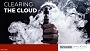 Provide a brief introduction.Examples:Today, we are going to talk about vaping.You may have heard different things about vaping.This lesson will give you information to make an informed decision.2Fact Check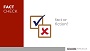 To assess the level of knowledge of students on vapingTo address the misconceptions about vaping productsGame: Fact CheckHow to Play:Make copies of the “Fact Check” activity sheet (fill-in-the-blank) and ask students to choose the missing word from the list provided.  You could divide the class into groups of 4-5 students to work on the activity sheet.This activity is designed to introduce the content of the PowerPoint. 3Vaping Facts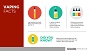 To increase understanding of vaping products – what they are and how they work  Smoking (e.g. cigarettes, pipes and cigars) burns tobacco. Vaping devices do not burn, rather they heat the e-juice to make an aerosol. Aerosol is also knows as vapour or cloud.The e-juice has chemicals and flavourings. Most contain nicotine.There are more than 7,000 flavours of e-juice.Why are there so many flavours? Answer: To hide the “bad” taste of the chemicals and nicotine.Did you know …?Some vapes can explode and cause fires.Optional: Share a story from one of the links.Stories of interest:Vape explodes in Alberta teen’s face: https://www.cbc.ca/news/canada/calgary/alberta-father-calls-for-ban-on-e-cigarettes-1.3423099Battery explodes on (WestJet) airplane: https://www.cbc.ca/news/canada/calgary/calgary-westjet-emergency-landing-tsb-report-1.4984057Vaping product explodes in pocket: https://globalnews.ca/news/3143384/spare-e-cigarette-battery-explodes-in-mans-pocket-in-dramatic-video/4Vaping Products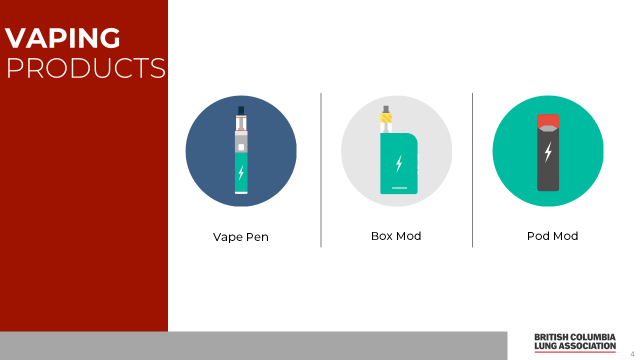 To explain the different types of vaping productsYou may hear different names for them, but they work the same way.Examples: Vape pens, box mods and pod modsVapes have evolved over time to deliver nicotine more efficiently to the brain. JUUL is an example of a vaping product that uses pods and very popular. The pods contain high amounts of nicotine in a form which the body can readily absorb; thus providing a stronger hit of nicotine.Newer devices are smaller and therefore easier to use, carry and hide. E.g., pod mods such as JUUL.5The Parts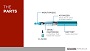 To explain the components of vaping products and how they work The vapes have several parts:BatteryAtomizer which is the heating element (coil)Tank or cartridge which contains the e-juiceMouthpieceWhen the vape is puffed on, the atomizer heats the e-juice and turns it into vapour. 6Vaping Harms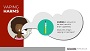 To address the misconception that vaping is harmlessIs vaping harmless?No (and you will see why in the later slides).7The Vapour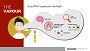 To identify what’s in the vapour The vapour cloud can include:Nicotine – very addictive and can alter brain development A number of harmful chemicals, such as:Some of the above are known to be cancer-causing.Also, found in FAQ resource.VOCs are a variety of chemicals that can have a negative effect on your health. They can cause shortness of breath, headaches, dizziness and irritation of the lungs. When it is mixed or combined with nitrogen oxide (in presence of sunlight), it produces smog which hurts your lungs.Carbonyls (e.g. formaldehyde, an embalming or preservative for science specimens) irritate the lungs.Heavy metals – There are metal coils attached to the atomizer. When heated, these coils transfer heavy metals to the vapour or aerosol. Chronic exposure to heavy metals can lead to cancer.8Lung Health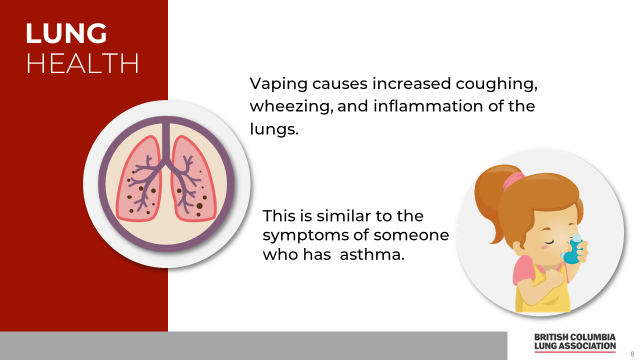 Read the statements to the students9Second-hand Vapour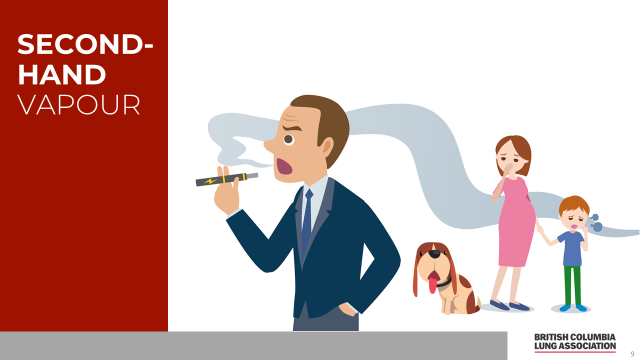 To understand that second-hand vapour can also be harmful to bystanders and petsSecond-hand vapour is exhaled by the users and contains the same chemicals found in the vapour, which poses a risk to bystanders and pets.Can you give me some examples of places where people may breathe in second-hand vapour?E.g., school bathrooms, bus stops, on the bus, etc.10Fact or Myth?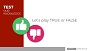 To assess students’ knowledge and engage them by playing “True or False”.To clarify the misconceptions associated with vaping productsGame: True or FalseThere are various ways to play this game.How to Play – Ideas:“True” or “False” response cardsPrepare response cards. E.g. Write “True” on one side of card in green and “False” in red on the other side. Distribute response cards to students. Have students raise their response card to each statement you pose.  Ensure each raised card faces you so you can assess the number of correct responses and see how much students know about this topic. You could divide the class into groups to allow discussion and use fewer response cards.Have students stand in a line in the centre of the room. If the statement is “true”, student can step to the right. If the statement is “false”, student can step to the left. Please note: Some may feel “exposed” if they did not get the correct response because everyone can see everybody else’s response based on which side of the line they step. However, it might be fun and is a good way to get the students more engaged instead of sitting at their desks.11True or False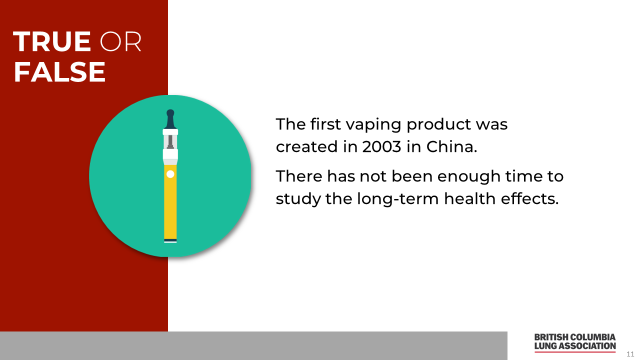 Read the statement to the students12True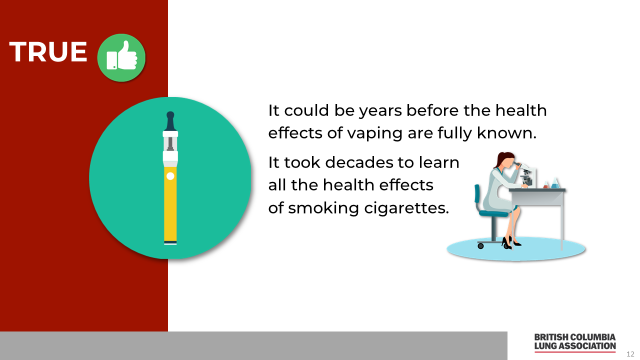 TrueE-cigarettes were invented in 2003 by a pharmacist in China, who wanted to make a device less harmful than cigarettes to deliver nicotine. Only the short-term health effects, such as irritation to the lungs are known.It may take scientists 15-20 years to learn about all the health effects of vaping. 13True or False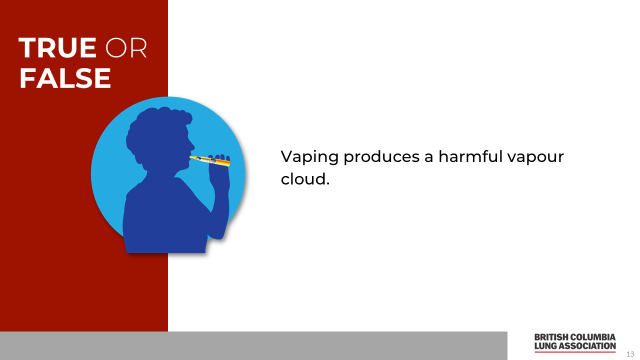 Read the statement to the students14True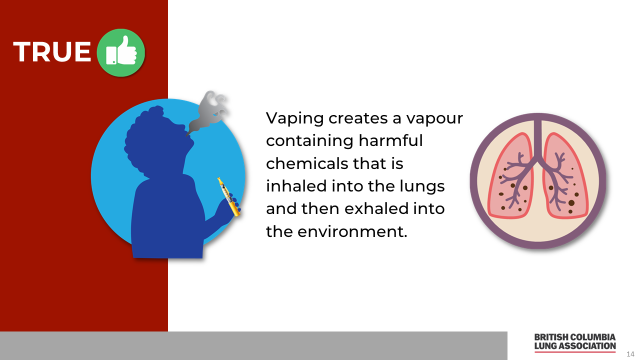 TrueRemind students of the chemicals in the vaping productsChemicals in the vapour are outlined in slide 7. 15True or False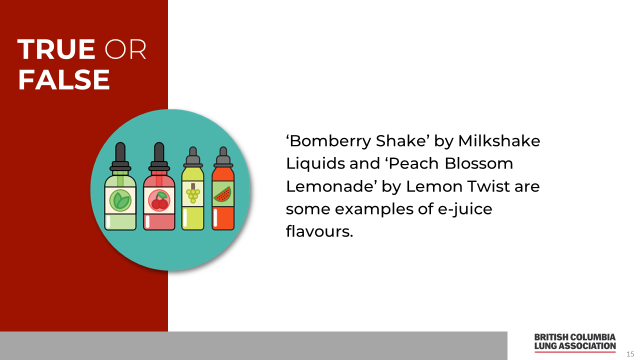 Read the statement to the students16True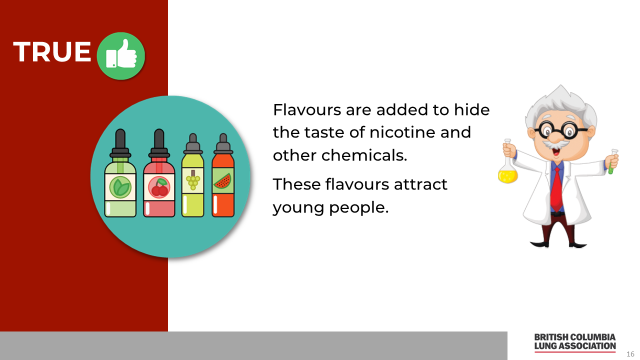 TrueThere are many flavours to attract youth. It is one of the main reasons for why youth try vaping.Flavours hide the taste of nicotine and chemicalsPopular flavours include menthol, alcohol, candy and fruit. Note to the teacher: Can elaborate that the flavours are highly appealing to youth. It is one of the main reasons for trying vaping.17True or False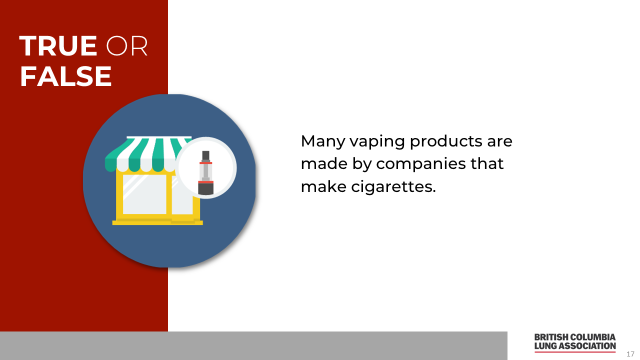 Read the statement to the students 18True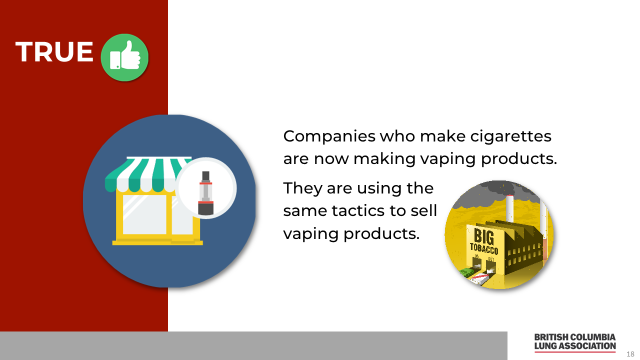 TrueOver time, big tobacco companies have either taken over smaller vaping product companies or have made substantial investments e.g. Altria owns 35% of JUULVype and Blu are owned by Imperial Tobacco/British American TobaccoVuse is owned by R. J. Reynolds19Play the Video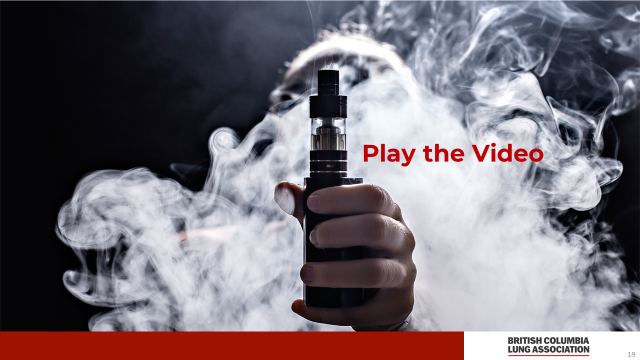 To initiate student discussion on the marketing tactics of the tobacco industry at that time and how similar it is with the current strategies used to promote vaping products.  Click on words “Play the Video” on the PowerPoint Video clip is from 1949 from Camel cigarettes.This commercial is from a time when we knew smoking was bad for us yet the tobacco companies used marketing tactics like these (a doctor smoking) to sell their product and downplay the health effects of smoking. Let’s now look at some ads comparing cigarette and vaping product advertising20Advertising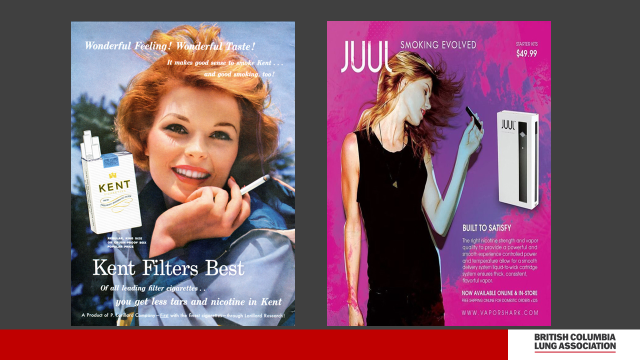 To demonstrate how vaping products are being marketed in the same way that tobacco was in the past (e.g. glamour and lifestyle advertising). Here are two American ads comparing past cigarette and current vaping product advertising.What messages and/or feelings is the company trying to create in the tobacco ad?What messages and/or feelings is the company trying to create in the vaping ad?Using lifestyle advertising to promote tobacco is illegal in Canada, but you can still see it online (and in some publications outside Canada)Discuss the advertisements as a group21Advertising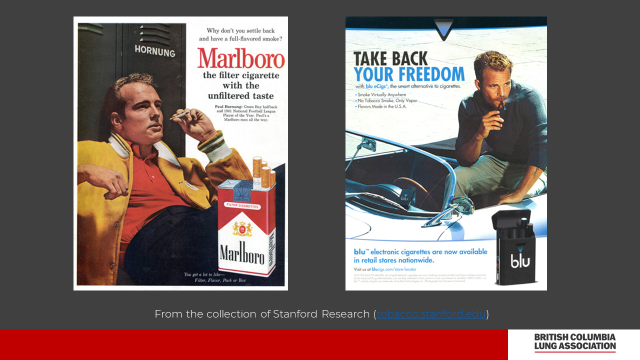 To demonstrate how vaping products are being marketed in the same way that tobacco was in the past (e.g. lifestyle advertising).

Here are two more American ads comparing past cigarette and current vaping product advertising.What messages and/or feelings is the company trying to create in the tobacco ad? What messages and/or feelings is the company trying to create in the vaping ad?Using lifestyle advertising to promote vaping products is illegal in Canada, but you can still see it online (and in some publications outside Canada)22As Seen on Social Media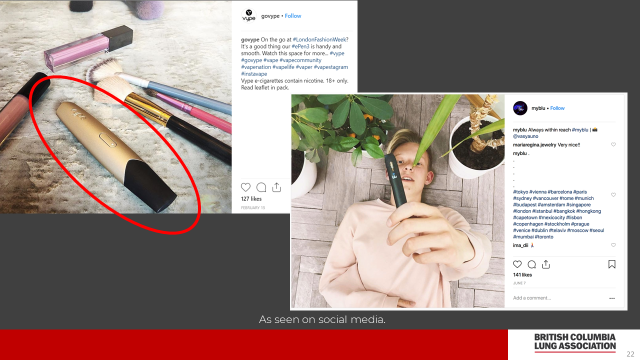 To show vaping product companies are using social-media platforms to advertise their products Here are some social media adsWhat is the message?Vaping product companies also use lifestyle advertising and influencers to promote their products.Multi-media channels are being used. 23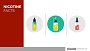 To highlight that most e-juice contains nicotine. These are e-juice bottles.Most e-juice contain nicotine.Even e-juice labels that say, “nicotine-free” have been found to contain nicotine.Children and adults have been poisoned by swallowing the e-juice or absorbing it through skin.Story of interest: Langley elementary school students find a discarded vaping product and gets sent to hospital:https://globalnews.ca/news/5422849/langley-elementary-vape-pen/24Nicotine Facts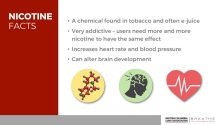 To explain what nicotine is and how it can have a negative impact on the bodyRead the statements to the students 25Nicotine Facts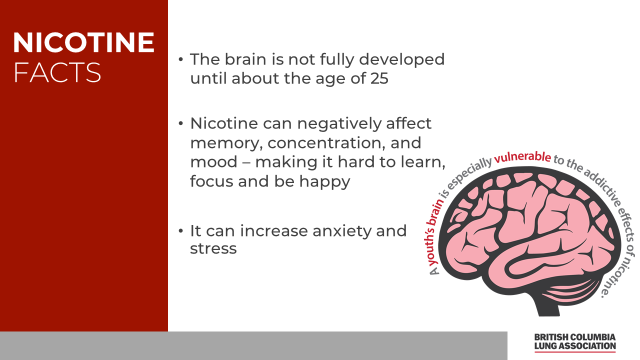 To describe how nicotine exposure affects the brainOne of the primary concerns with youth vaping is the exposure to nicotine, and how it impacts brain development in youth. Nicotine causes the release of certain chemicals in the brain to create feelings of pleasure. However, once that wears off, the opposite occurs. E.g. low mood, agitation, tiredness and decreased focus – This is also known as nicotine withdrawal.26Costs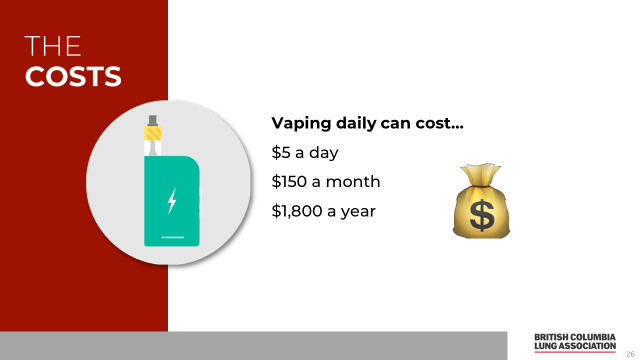 To understand the cost of vapingCost will vary depending on the vaping product, how much is used, how often, etc.These costs were calculated based on using one JUUL pod a day and buying from a legal source/store.Buying through the black market can cost students more. (E.g., older siblings/friends/students may buy vaping products and sell them to younger students at a much higher price.)27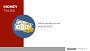 To help students understand that there are better ways to spend their moneyAsk the students to provide examples of what they would buy with $1,800.What can you do with $1800?E.g. Trip to Hawaii, new computer, laptop, cell phone etc.28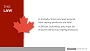 To know that there are laws that regulate the promotion and sales of vaping products. In BC, how old do you have to be to buy vapes?19 years oldIt is illegal to sell vaping products to anyone under 19 in BC.It is illegal for anyone to buy or give a vaping product to anyone under 19.29Remember this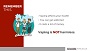 From this session, what are some key points you learned?Summarize key points30Bingo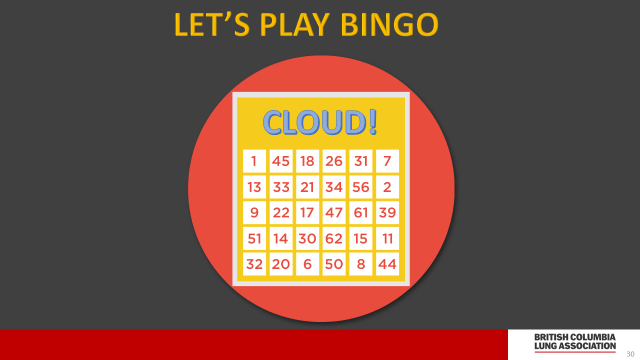 Game: BINGO (CLOUD!) GameHow to Play:Distribute bingo cards to studentsRead out questions to students. Ask students to mark an ‘x’ on the correct answer on the bingo card. When they complete a line (horizontal, vertical or diagonal), they should raise their hand and say ‘Cloud!’.Optional idea:  Distribute bingo chips to students and use on the correct answer. 31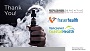 You may place the school logo on this slide.